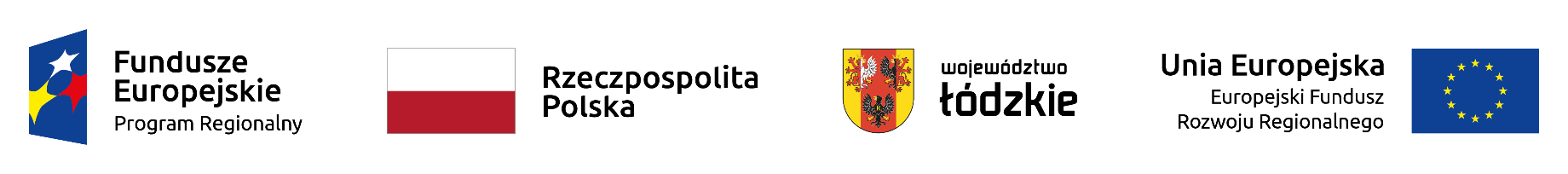                                                                                                                                                                                                                              Załącznik do Uchwały NrZarządu Województwa Łódzkiegoz dnia                                                                                                                                                                                                                             Załącznik do Uchwały NrZarządu Województwa Łódzkiegoz dnia                                                                                                                                                                                                                             Załącznik do Uchwały NrZarządu Województwa Łódzkiegoz dnia                                                                                                                                                                                                                             Załącznik do Uchwały NrZarządu Województwa Łódzkiegoz dnia                                                                                                                                                                                                                             Załącznik do Uchwały NrZarządu Województwa Łódzkiegoz dnia                                                                                                                                                                                                                             Załącznik do Uchwały NrZarządu Województwa Łódzkiegoz dnia                                                                                                                                                                                                                             Załącznik do Uchwały NrZarządu Województwa Łódzkiegoz dnia                                                                                                                                                                                                                             Załącznik do Uchwały NrZarządu Województwa Łódzkiegoz dnia                                                                                                                                                                                                                             Załącznik do Uchwały NrZarządu Województwa Łódzkiegoz dniaLista projektów wybranych do dofinansowania w ramach Konkursu zamkniętego dla naboru Nr RPLD.04.04.00-IZ.00-10-001/19 w ramach Osi priorytetowej IV Gospodarka niskoemisyjna Działania IV.4 Zmniejszenie emisji zanieczyszczeń w ramach Regionalnego Programu Operacyjnego Województwa Łódzkiego na lata 2014-2020.Lista projektów wybranych do dofinansowania w ramach Konkursu zamkniętego dla naboru Nr RPLD.04.04.00-IZ.00-10-001/19 w ramach Osi priorytetowej IV Gospodarka niskoemisyjna Działania IV.4 Zmniejszenie emisji zanieczyszczeń w ramach Regionalnego Programu Operacyjnego Województwa Łódzkiego na lata 2014-2020.Lista projektów wybranych do dofinansowania w ramach Konkursu zamkniętego dla naboru Nr RPLD.04.04.00-IZ.00-10-001/19 w ramach Osi priorytetowej IV Gospodarka niskoemisyjna Działania IV.4 Zmniejszenie emisji zanieczyszczeń w ramach Regionalnego Programu Operacyjnego Województwa Łódzkiego na lata 2014-2020.Lista projektów wybranych do dofinansowania w ramach Konkursu zamkniętego dla naboru Nr RPLD.04.04.00-IZ.00-10-001/19 w ramach Osi priorytetowej IV Gospodarka niskoemisyjna Działania IV.4 Zmniejszenie emisji zanieczyszczeń w ramach Regionalnego Programu Operacyjnego Województwa Łódzkiego na lata 2014-2020.Lista projektów wybranych do dofinansowania w ramach Konkursu zamkniętego dla naboru Nr RPLD.04.04.00-IZ.00-10-001/19 w ramach Osi priorytetowej IV Gospodarka niskoemisyjna Działania IV.4 Zmniejszenie emisji zanieczyszczeń w ramach Regionalnego Programu Operacyjnego Województwa Łódzkiego na lata 2014-2020.Lista projektów wybranych do dofinansowania w ramach Konkursu zamkniętego dla naboru Nr RPLD.04.04.00-IZ.00-10-001/19 w ramach Osi priorytetowej IV Gospodarka niskoemisyjna Działania IV.4 Zmniejszenie emisji zanieczyszczeń w ramach Regionalnego Programu Operacyjnego Województwa Łódzkiego na lata 2014-2020.Lista projektów wybranych do dofinansowania w ramach Konkursu zamkniętego dla naboru Nr RPLD.04.04.00-IZ.00-10-001/19 w ramach Osi priorytetowej IV Gospodarka niskoemisyjna Działania IV.4 Zmniejszenie emisji zanieczyszczeń w ramach Regionalnego Programu Operacyjnego Województwa Łódzkiego na lata 2014-2020.Lista projektów wybranych do dofinansowania w ramach Konkursu zamkniętego dla naboru Nr RPLD.04.04.00-IZ.00-10-001/19 w ramach Osi priorytetowej IV Gospodarka niskoemisyjna Działania IV.4 Zmniejszenie emisji zanieczyszczeń w ramach Regionalnego Programu Operacyjnego Województwa Łódzkiego na lata 2014-2020.Lista projektów wybranych do dofinansowania w ramach Konkursu zamkniętego dla naboru Nr RPLD.04.04.00-IZ.00-10-001/19 w ramach Osi priorytetowej IV Gospodarka niskoemisyjna Działania IV.4 Zmniejszenie emisji zanieczyszczeń w ramach Regionalnego Programu Operacyjnego Województwa Łódzkiego na lata 2014-2020.L.p.Numer wnioskuBeneficjentTytuł projektuWartość ogółemWnioskowane dofinansowanie 
z EFRR (PLN)Wnioskowane dofinansowanie z Budżetu Państwa (PLN)Wnioskowane dofinansowanie z EFRR NARASTAJĄCO (PLN)Wynik oceny merytorycznej1WND-RPLD.04.04.00-10-0006/20Gmina BrzezinyWymiana źródeł ciepła na terenie gminy Brzeziny1 099 514,20 zł818 669,00 zł144 471,00 zł                           818 669,00 zł 92,50%2WND-RPLD.04.04.00-10-0003/20Gmina CzerniewiceWymiana źródeł ciepła na terenie Gminy Czerniewice3 360 132,60 zł2 532 124,50 zł446 845,50 zł3 350 793,50 zł 91,25%3WND-RPLD.04.04.00-10-0011/20Gmina ParadyżZmniejszenie emisji zanieczyszczeń w Gminie Paradyż i Żarnów poprzez wymianę źródeł ciepła 1 840 370,17 zł   1 304 507,41 zł 230 207,19 zł 4 655 300,91 zł91,25%4WND-RPLD.04.04.00-10-0019/20Gmina Nowe OstrowyZmniejszenie emisji zanieczyszczeń - wymiana źródeł ciepła w gminie Nowe Ostrowy  4 733 553,16 zł   3 234 057,99 zł   570 716,12 zł 7 889 358,90 zł90,00%5WND-RPLD.04.04.00-10-0005/20Gmina LubochniaGospodarka niskoemisyjna - wymiana źródeł ciepła w Gminie Lubochnia (etap II)     
 5 545 987,02 zł    3 914 610,40 zł   659 224,80 zł 11 803 969,30 zł88,75%6WND-RPLD.04.04.00-10-0015/20Gmina OsjakówWymiana źródeł ciepła w Gminie Osjaków   4 342 213,08 zł   3 325 533,43 zł   586 858,84 zł 15 129 502,73 zł88,75%7WND-RPLD.04.04.00-10-0017/20Gmina OpocznoZmniejszenie emisji zanieczyszczeń poprzez wymianę źródeł ciepła w Gminie Opoczno  2 130 540,42 zł   1 589 560,30 zł   280 510,65 zł 16 719 063,03 zł88,75%8.WND-RPLD.04.04.00-10-0018/20Gmina DrzewicaZmniejszenie emisji zanieczyszczeń poprzez wymianę źródeł ciepła w Gminie Drzewica   3 215 711,01 zł   2 291 501,06 zł                                  419 834,29 zł19 010 564,69 zł88,75%RAZEMRAZEMRAZEMRAZEM26 268 021,66 zł19 010 564,69 zł3 338 668,39 zł